План-конспект проведения занятий по БЖД .Тема 2.1. Основы обороны государстваЦель: Изучить основы обороны государства           Учебные вопросы:1. Национальная безопасность Российской Федерации.2. Современные угрозы национальной безопасности Российской Федерации.3. Военная доктрина Российской Федерации.4. Вооруженные силы России, их структура и предназначение.5. Виды и рода войск Вооруженных сил России.6. Основные виды вооружения, военной техники и специального снаряженВремя: 2часаМетод: ЛекцияМесто: Учебный классРуководство: 1. Гостюшин А. В. Энциклопедия экстремальных ситуаций. 3-е изд.М.20152. Чеурин Г.С. Школа экологического выживания. Пособие по курсу "Основы безопасности жизнедеятельности".: "ДЕМЕУ", 20143. Основы безопасности человека в экстремальных ситуациях. Пособие по курсу "Основы безопасности жизнедеятельности". : "ДЕМЕУ", 20144. Коллектив авторов. Под ред. Шершнева Л.И. Фонд национальной международной безопасности" М.507 с. 20085. Борисенко Е.П." Пасецкий В.М, Тысячелетняя летопись необычных явлений природы. М.: "Мысль". 2008Водная часть: Проверка наличия обучающихся, внешнего вида, готовности к проведению занятий. Доведение целей и вопросов занятия.1. Национальная безопасность Российской Федерации.Каждое государство имеет свои интересы, которые являются главными для всего общества, его социальных слоев, для всех людей, какой бы национальности они ни были, какого бы вероисповедания ни придерживались. Такие интересы называются национальными. Национальные интересы Российской Федерации - это достояние и ценности нашего общества. Они затрагивают политические, экономические, территориальные, экологические и иные сферы жизнедеятельности людей, всего государства.Наша Родина — одно из крупнейших многонациональных государств, имеющее многовековую историю, культуру, богатые традиции. В силу особенностей своего расположения Россия является важнейшим геополитическим пространством между Европой и Азией. Одновременно она служит и своеобразным полигоном, где соприкасаются интересы развитых и развивающихся стран, мусульманского и христианского миров.Россия обладает значительным экономическим и научно-техническим потенциалом, большими запасами сырья и ресурсов. Огромное пространство, занимаемое Россией, выходы в Мировой океан предоставляют ей уникальные возможности прямого воздействия на мировые и региональные процессы. Без всего стороннего учета своих национальных интересов, их поддержки и защиты Российское государство не сможет играть активную и самостоятельную роль в мировой политике.Национальные интересы России определяют основные цели страны, формируют задачи внутренней и внешней политики. Во внутренней политике национальные интересы направлены на обеспечение гражданского мира, национального согласия, территориальной целостности, правопорядка.2. Современные угрозы национальной безопасности Российской Федерации.Военная безопасность является составной частью национальной безопасности и определяется как обеспеченность и устойчивое состояние защищенности личности, общества и государства от военных угроз. Россия готова вести свои дела в сфере военной безопасности на началах взаимного доверия, равенства, уважения суверенитета и территориальной целостности государств, равно-гарантированной безопасности.В современных условиях угроза прямой военной агрессии в традиционных формах против Российской Федерации и ее союзников снижена. Вместе с тем сохраняются, а на отдельных направлениях усиливаются потенциальные угрозы военной безопасности Российской Федерации и ее союзникам. В их числе — усиление национального, этнического и религиозного экстремизма, активизация сепаратизма, распространение ядерного и других видов оружия массового уничтожения, средств их доставки.С окончанием «холодной войны» произошел распад нескольких геополитических оболочек, ранее окружавших Российскую Федерацию и выполнявших, в том числе и защитную функцию. Столь масштабная деформация геополитического пространства обозначила для России новые группы военных угроз, приоритет которых (степень опасности) оказался выше по отношению к прежним, уже существующим. Вместе с тем ясно, что основу такой системы, а точнее её ядро, будет составлять борьба за ресурсы, благополучное экономическое и жизненное пространство.К первой группе военных угроз, наиболее опасных для РФ, следует отнести международный терроризм.Для России это относительно новые угрозы, к адекватному парированию которых она в полной мере пока не готова. Опыт проведения широкомасштабной контртеррористической операции в Дагестане и Чечне показал, что данная группа военных угроз представляет, реальную угрозу безопасности и будет носить продолжительный характер.Вторая группа военных угроз безопасности Российской Федерации обусловлена миротворческой деятельностью государств и военных блоков, характер которой не укладывается в существующие международно-правовые рамки.Идея предотвращения развязывания военных конфликтов и их регулирования коллективными усилиями на региональном уровне под эгидой ООН высоко оценена и правильно воспринята большинством государств мира. Однако США и их ближайшие союзники по НАТО пытаются использовать многонациональные миротворческие силы для установления своего контроля в зонах жизненно важных интересов.Третья группа военных угроз безопасности РФ сосредоточилась в непосредственной близости от России – на постсоветском пространстве.Так, на Северном Кавказе, в Закавказье и Средней Азии сконцентрировались очаги этнополитической напряженности, сохраняется зона потенциальных вооруженных конфликтов.Четвертая группа военных угроз может аккумулироваться внутри РФ – в субъектах Федерации. Разрушение духовности, ослабление экономических связей регионов и резкая социальная дифференциация порождают сепаратизм, являются благоприятной средой для создания незаконных вооруженных формирований, что представляет угрозу федеративному единству и безопасности России. Нарастающие масштабы приобретает космополитизм, а в качестве ответной реакции на него – национализм.Пятая группа военных угроз будет исходить от зарубежных государств и военно-политических блоков, располагающих ядерным потенциалом «сдерживания-устрашения» и силами общего назначения, обладающими «стратегической мобильностью» и способными вести «высокотехнологичные» военные действия. Их развернутые и постоянно боеготовые группировки войск (сил) будут и в новом тысячелетии оставаться потенциальной военной угрозой безопасности РФ.Шестая группа военных угроз исходит от развивающихся стран, располагающих массовыми армиями. По оценкам зарубежных специалистов, их вооруженные силы хорошо оснащены и способны решать стратегические задачи. Эти государства намерены добиваться своих целей, их военный потенциал представляет весомую силу, с которой Россия должна считаться.Седьмая группа военных угроз определяется политикой и практическими действиями тех «пороговых» и «околопороговых» государств, которые, стремясь овладеть ракетно-ядерными технологиями, игнорируют основополагающие международно-правовые акты в области нераспространения ракетных и ядерных технологий, уровень данных военных угроз может существенно возрасти в случае создания такими государствами баллистических ракет с дальностью действия, позволяющей наносить удары по территории РФ.В рамках практически заново формируемой системы военных угроз для Российской Федерации необходимо обратить внимание на изменение содержания прежних угроз и их распределение по трем сферам вооруженной борьбы.Военные угрозы на континентальном пространстве. Эти угрозы будут, определятся новыми стратегическими целями, задачами применения группировок сухопутных войск и их боевыми возможностями. В начале нового тысячелетия их численность в зарубежной части Евразии остается высокой.Военные угрозы в мировом океане. Военные угрозы с морских направлений во многом обусловлены особенностями геостратегического положения страны. Россия имеет выход к трем океанам – Атлантическому, Северному Ледовитому и Тихому, её территорию омывают 12 морей. Протяженность российской морской границы почти в три раза превышает сухопутную.Военные угрозы в воздушном и околоземном космическом пространстве Военные угрозы в этих сферах определяются дальнейшим совершенствованием иностранными государствами военно-воздушных сил и способов их применения, ростом средств воздушно-космического нападения, планами развертывания элементов ПРО в околоземном пространстве и способностью блокирования выхода в космос Российской Федерации противоспутниковым оружием, нарушением функционирования российской системы предупреждения о ракетном нападении.Росту военных угроз, их масштабов и вероятности реализации косвенно будут способствовать новые особенности развития информационной, духовной, правовой, экологической и других сфер.В ближайшей перспективе информационная сфера становится «питательной средой» для роста новых военных угроз. Информационный шантаж, дезинформация, монополизация информации одной стороной, разрушение информационного ресурса государства через внедрение компьютерных вирусов могут выступать в роли их мощного катализатора.Вероятность реализации военных угроз, как внешних, так и внутренних, во многом определяется состоянием духовной сферы. Факторами роста военных угроз для России в этом аспекте являются притупление чувства патриотизма, утрата престижа военной службы и других духовных ценностей. Имеет место разрушение традиций и самобытности русской культуры. Возрастает число религиозных сект экстремистской направленности.Состояние отношений в экологической сфере может также оказать воздействие на формирование военных угроз. Факты загрязнения окружающей среды стали предметом озабоченности многих государств. Аварии, катастрофы, и последствия непродуманной экономической деятельности приобретают все более угрожающие масштабы. Критическое состояние окружающей среды, по оценкам, в третьем тысячелетии может стать причиной межгосударственных конфликтов, в том числе и военных.Военные угрозы безопасности РФ усиливаются под воздействием нерешенных проблем в правовой сфере. Наиболее опасными следует считать те, которые ведут к размыванию единого правового пространства федерации. Например, практика принятия до недавнего времени отдельными субъектами Российской Федерации нормативно-правовых актов и решений, противоречащих Конституции РФ и федеральному законодательству.Особое беспокойство вызывает состояние военной сферы, в которой требуется решить множество сложных и насущных проблем.В условиях современной обстановки задачи Вооруженных Сил в системе безопасности Российской Федерации не ограничиваются только вопросами обороны страны. Приоритетным направлением деятельности Вооруженных Сил стало миротворчество – мощный инструмент внешней политики страны.3. Военная доктрина Российской Федерации.Обеспечение военной безопасности является важнейшим направлением деятельности государства. В случае необходимости она может быть достигнута использованием всех имеющихся в стране сил, средств и ресурсов. Наша держава обладает ядерным потенциалом, способным гарантированно обеспечить нанесение ответного воздействия на агрессора в любых условиях. Однако ядерное оружие, которым оснащены Вооруженные Силы России, рассматривается исключительно как фактор сдерживания агрессии, обеспечения военной безопасности РФ и ее союзников, поддержания в Мире климата международной стабильности.Указом Президента Российской Федерации от 21.04.2000 № 706 утверждена новая Военная доктрина России. В ней определены основные ориентиры государства, общества и граждан по обеспечению военной безопасности страны. В доктрине сформулированы основные принципы обеспечения военной безопасности:твердое централизованное руководство, сочетаемое с гражданским контролем;эффективность прогнозирования;своевременность вскрытия военных угроз и адекватное реагирование на них.В мирное время военная безопасность обеспечивается формированием и реализацией единой государственной политики, созданием и совершенствованием системы обороны Российской Федерации и ее союзников.Одним из главных направлений является всестороннее обеспечение и качественное совершенствование Вооруженных Сил, других войск и воинских формирований, поддержание их в готовности к согласованным действиям по предотвращению, локализации внешних и внутренних угроз.Федеральный закон «Об обороне» от 31.05.96 № 61-ФЗ определяет основы и организацию обороны Российской Федерации. В ст. 1 этого закона записано: «Под обороной понимается система политических, экономических, военных, социальных, правовых и иных мер по подготовке к вооруженной защите и вооруженная защита Российской Федерации, целостности и неприкосновенности ее территории». Оборона является элементом безопасности и одной из важнейших функций государства. Она организуется и осуществляется в соответствии с международным правом, Конституцией РФ, действующим законодательством и Военной доктриной Российской Федерации, Федеральным законом «Об обороне».С целью укрепления обороноспособности страны создаются Вооруженные Силы Российской Федерации и устанавливается воинская обязанность граждан Российской Федерации. Для оборонных целей могут привлекаться пограничные войска ФСБ России, внутренние войска МВД России, железнодорожные войска Российской Федерации и войска ГО.Организация обороны включает в себя:правовое регулирование в области обороны;прогнозирование и оценку военной угрозы;разработку военной политики и Военной доктрины Российской Федерации;разработку, производство и совершенствование оружия и военной техники;мобилизационную подготовку органов государственной власти и управления органов местного самоуправления, предприятий, учреждений и организаций, территорий, коммуникаций, населения и экономики регионов и страны в целом;создание запасов продовольствия, обмундирования, вооружения и других материальных ценностей в государственном и мобилизационном резервах;планирование и осуществление мероприятий гражданской и территориальной обороны;обеспечение государственной и военной тайны;развитие военной науки;координацию деятельности органов государственной власти и управления, в том числе местного в области обороны;контроль за деятельностью Минобороны России и расходами на оборону;международное сотрудничество в целях создания системы коллективной безопасности и совместной обороны.4. Вооруженные силы России, их структура и предназначение.Вооруженные силы Российской Федерации (ВС РФ) составляют основу военной организации государства. Они играют главную роль в обеспечении национальной и военной безопасности страны.В основах Концепции государственной политики Российской Федерации по военному строительству 2005 г. отражены задачи силовых структур. По каждой из них определены направления деятельности, координирующие функции, ответственность за комплексное решение задач обороны и обеспечения безопасности в соответствующей сфере. Такими сферами для ВС РФ являются оборона страны, защита и охрана государственной границы Российской Федерации в воздушном пространстве и подводной среде, на суше и на море.В Военной доктрине Российской Федерации по военному строительству и Концепции национальной безопасности Российской Федерации, раскрывается характер возможных угроз нашему государству и ставятся задачи перед Вооруженными силами страны. Важнейшей из задач является обеспечение ядерного сдерживания в интересах предотвращения как ядерной, так и обычных крупномасштабных или региональных войн, а также осуществление союзнических обязательств. Однако, придерживаясь принципов сдерживания, Россия вместе с тем стремится к сокращению своих ядерных сил до минимального уровня, который гарантировал бы поддержание стратегической стабильности в мире.Целям обеспечения военной безопасности страны служит военная организация государства. Она включает в себя ВС РФ, составляющие ее ядро и основу обеспечения военной безопасности, другие войска, воинские формирования и органы, предназначенные для выполнения задач военной безопасности военными методами, а также органы управления ими. В военную организацию государства входит также часть промышленного и научного комплексов страны, предназначенная для обеспечения задач военной безопасности.Вооруженные силы Российской Федерации составляют основу военной организации государства. Они играют главную роль в обеспечении национальной и военной безопасности страны.В ст. 10 Федерального закона «Об обороне» определено, что ВС РФ есть государственная организация, составляющая основу обороны страны. Они предназначены для отражения агрессии и нанесения агрессору поражения, а также для выполнения задач в соответствии с международными обязательствами. Вооруженные силы призваны обеспечить надежную защиту страны от воздушно-космического нападения и отражение агрессии в локальной войне.Структура Вооруженных сил. Общее руководство ВС РФ осуществляет Верховный Главнокомандующий. Согласно Конституции и Федеральному закону «Об обороне», Верховным Главнокомандующим Вооруженными силами является Президент России. Он руководит оборонной политикой, утверждает концепцию, планы строительства и применения армии и флота, назначает и освобождает от должности высшее военное командование (от командира соединения и выше), присваивает высшие воинские звания. Президент издает указы о призыве граждан Российской Федерации на военную службу, объявляет состояние войны в случае вооруженного нападения на российскую Федерацию, отдает приказы Вооруженным силам на ведение военных действий, а также осуществляет иные полномочия, возложенные на него Конституцией Российской Федерации и федеральными законами.Непосредственное руководство ВС РФ осуществляет министр обороны РФ через органы управления Министерства обороны Российской Федерации (МО РФ). Минобороны России реализует политику в области строительства Вооруженных сил в соответствии с решениями высших органов государственной власти России. Министерство обороны Российской Федерации дается исключительное право заказа вооружений и военной техники, в том числе и для других силовых структур.Основным органом оперативного управления войсками и силами флота ВС РФ является Генеральный штаб. Он осуществляет руководство по вопросам планирования применения войск в целях обороны, разрабатывает Федеральную программу совершенствования оперативного переоборудования военной промышленности страны, организует мобилизационную подготовку, координирует планы создания резервных войск для решения главной задачи - обороны России.Вооруженные силы Российской Федерации состоят из органов управления, объединений, соединений, воинских частей, учреждений, а также военно-учебных заведений. Органы управления предназначены для руководства войсками (силами) в различных звеньях. К ним относятся командования, штабы, управления, отделы и другие постоянно и временно создаваемые структуры. Для размещения и работы органов управления в боевых условиях развертываются пункты управления.Объединения - это воинские формирования, включающие несколько соединений или объединений меньшей численности, а также частей и учреждений. Примером территориальных общевойсковых объединений являются военные округа, а оперативных объединений — армии, флотилии. Соединениями называют воинские формирования, состоящие из нескольких частей или соединений меньшего состава, а также частей и подразделений обеспечения и обслуживания. К соединениям относятся корпуса, дивизии, бригады и другие приравненные к ним воинские формирования. Воинская часть - это организационно-самостоятельная боевая и административно-хозяйственная единица во всех видах ВС РФ. К воинским частям относятся полки, корабли 1, 2, 3-го рангов, отдельные батальоны (дивизионы, эскадрильи), а также отдельные роты. Полкам, отдельным батальонам, дивизионам и эскадрильям вручается Боевое Знамя, а кораблям ВМФ — Военно-Морской Флаг.К учреждениям МО РФ относятся такие структуры обеспечения жизнедеятельности Вооруженных сил, как дома и клубы офицеров, военные музеи, редакции военных изданий, военно-медицинские учреждения, санатории, дома отдыха, турбазы и т.д. Вооруженные силы располагают своими военно-учебными заведениями. К их числу относятся военные академии, университеты, институты, суворовские и нахимовские военные училища, кадетские корпуса, курсы подготовки и переподготовки офицерского состава.Часть ВС РФ может входить в состав коллективных вооруженных сил (например СНГ) или находиться под объединенным командованием в соответствии с международными договорами Российской Федерации (например, в составе миротворческих сил ООН или коллективных сил СНГ по поддержанию мира в зонах локальных военных конфликтов).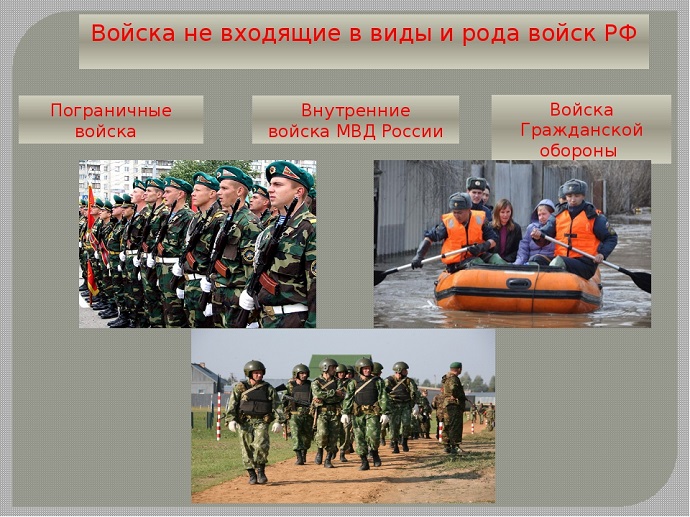 Контрольные вопросы:1. В чем состоят функции Вооруженных Сил РФ?2. Назовите основные задачи Вооруженных Сил РФ.3. Определите приоритетные направления военно-технического обеспечения безопасности России, а также необходимые для этого силы и средства.4. Каковы основные задачи развития Вооруженных Сил РФ в военно-стратегическом плане?3.Заключительная часть: Подводятся итоги, делаются выводы. Степень усвоения цели. Краткий опрос. Задание на самоподготовку.                     Руководитель занятия  ____________________Е.В.Джабраилов.